Виноградненский отдел МБУК ВР «МЦБ» им. М.В. Наумова«Спорт это здоровье»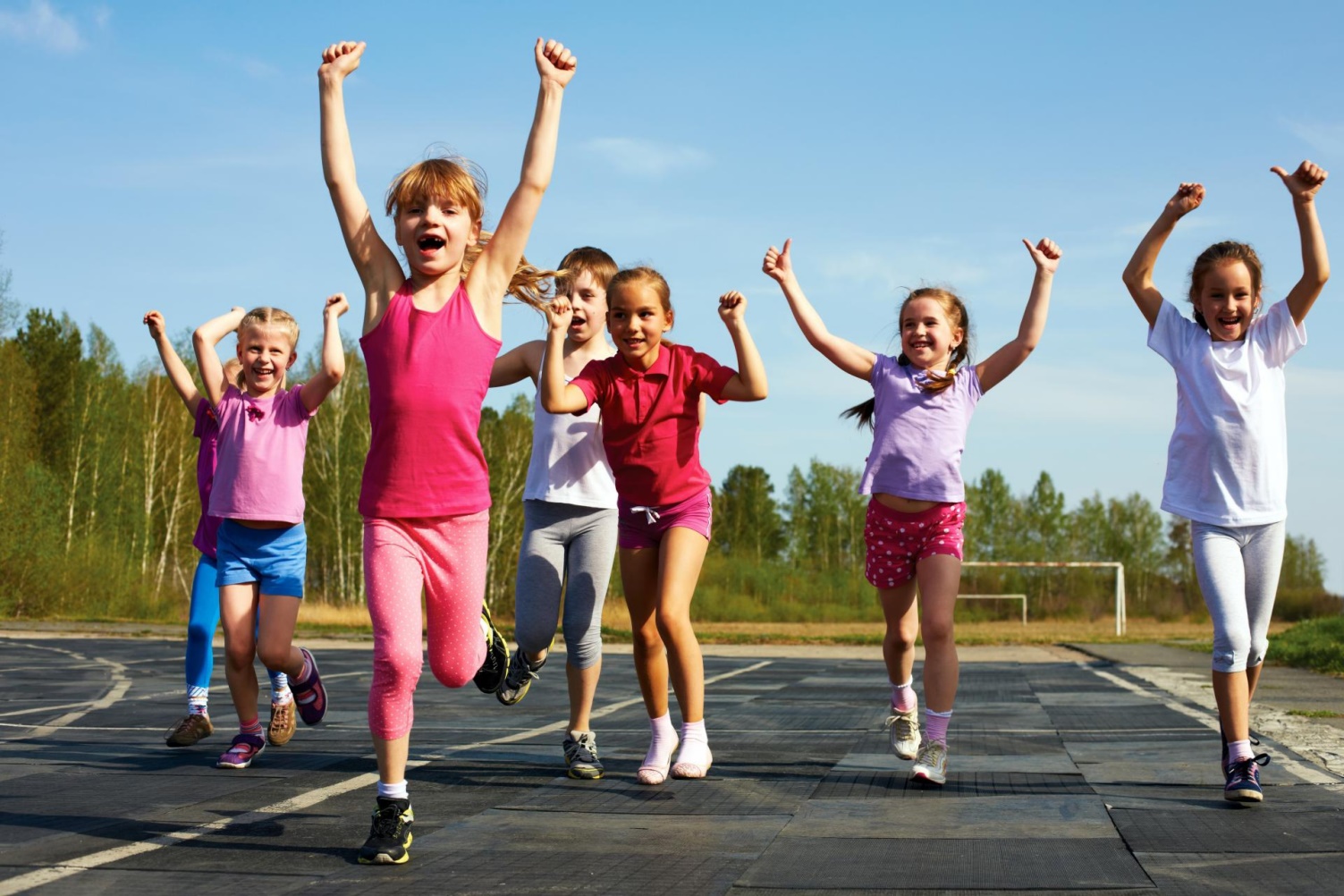 (игра-конкурс)Подготовила и провелаВедущий библиотекарьМелихова Л.И.п. Виноградный2024 годЦель: популяризация активного отдыха, привлечение детей к занятиям физической культурой и спортом.  Ход мероприятия:Вед. 1: Добрый день, дорогие друзья! Мы рады видеть вас. Сегодня мы проводим спортивное мероприятие, которые называются «Спорт это здоровье» для девочек и мальчиков, обладающих вниманием, волей к победе, выдержкой, смекалкой. К соревнованиям допускаются ловкие, быстрые, не равнодушные к своему здоровью и физическому развитию ребята.Вед. 2: Все хотят соревноваться.     Пошутить и посмеяться,                 Силу, ловкость показать                И сноровку доказать!  Вед. 1: Этой встрече все мы рады,Собрались не для награды,Нам встречаться чаще нужно,Чтобы все мы жили дружноПредставляем жюри --------------------------------Вед. 2: Пусть жюри весь ход сраженияБез промашки проследит.Кто окажется дружнее,Тот в бою и победит.( Представление команд, приветствие)Конкурс капитановКапитаны должны правильно ответить на вопросы. Для каждого участника сформированы карточки по 9 вопросов. За каждый правильный ответ — 2 балла.➢ Сколько основных игроков в футбольной команде? (11 человек)➢ Чем играют в бадминтон? (Ракетками и воланом)➢ Что такое «пас»? (Передача от одного игрока другому)➢ Как называется короткая утренняя разминка? (Зарядка)➢ Сколько человек в баскетбольной команде играет на площадке? (5 человек)➢ Как в боксе называется явная победа? (Нокаут)➢ Как называется спортивная площадка для тенниса? (Корт)➢ Показав какую карточку удаляют с поля во время футбольного матча? (Красную)➢ В каком виде спорта прославился Костя Дзю? (Бокс)Спортивные эстафеты:1. Эстафета «Закаливание». По сигналу ведущего участники бегут к ведру, опрокидывают его на себя, изображая обливание и вздрагивание, затем возвращаются к команде.2. Эстафета «С мячом».  Участники встают друг за другом. Капитанам вручаются мячи. По сигналу ведущего капитаны передают мяч через голову второму игроку, второй — третьему, и так до последнего. Последний, получив мяч, должен обежать свою команду, встать во главе ее и прокатить мяч по земле между ног членов команды. Последний игрок, приняв мяч, бежит вперед.
3. Эстафета «Цепочка с платочком».  А заключается он в следующем. Все команды встают в одну шеренгу, взявшись за руки. У стоящего в самом конце в руках платок. Он змейкой под руками оббегает всех, оббегает ориентир и встает первым. Передав платочек в начало команды. Так же поступает каждый участник команды. Побеждает команда, которая быстрее справилась с заданием.
4. Эстафета «Болото». По сигналу участник должен начать проходить «болото», не замочив ног. У каждого участника для этого есть 2 листа. Перекладывая листы всё вперёд и вперёд, проходит болото. Выигрывает та команда, которая затратила на переход меньше времени.5. Конкурс “Прыжки с места».  Начинает конкурс капитан. Он прыгает и остается на месте. К нему подбегает 2 член команды и прыгает с того места, где стоит капитан. И остается на месте. Ко 2 члену подбегает 3 и прыгает. И т.д. Побеждает команда, у которой общий прыжок больше.Вед. 2: А теперь командой всей
Дружно прыгай поскорей,
Пусть от игрока игрок прыгнет,Чтоб соперник взмок!Вед. 1: А теперь немного отдохнем. Я буду читать стихи, а вы, где нужно, мне дружно помогайте.Я начну, а вы кончайте,Дружно хором отвечайте.Игра веселая футбол,Уже забили первый... (гол).Вот разбежался сильно кто-тоИ без мяча влетел... (в ворота).А Петя мяч ногою хлопИ угодил мальчишке... (в лоб).Хохочет весело мальчишка,На лбу растет большая... (шишка).Но парню шишка нипочем,Опять бежит он за... (мячом).С этим заданием мы справились, продолжим эстафеты.6. Конкурс «Мое имя». Участники должны добежать до стены. Там на стуле должен лежать листок и карандаш. Ребята должны написать свою фамилию, имя и отчество полностью. Победителем будет та команда, которая не только быстрее всех закончит, но и напишет аккуратно и разборчиво. За победу команде начисляется 5 баллов.7. Эстафета «Гантели».  Участники команд выстраиваются в две колонны и над головами передают «гантель» пластмассовую бутылку с водой от первого участника (капитана) последнему. Последний участник, получив «гантель», бежит и становится во главе колонны. Эстафета продолжается до тех пор, пока капитан команды снова не окажется во главе колонны. Победа – 5 баллов8. Эстафета «Картошка». Ребята бегут с туристическими рюкзаками, в которых находятся мячи для тенниса. Они кладут в каждый лежачий обруч мяч, добегая до флажка, возвращаются назад. Следующий участник команды собирает из обручей мячи и возвращается назад. Побеждает та команда, которая быстрее завершила эстафету. Победа – 5 баллов.9. Конкурс «Ядро барона Мюнхгаузена». Оседлать ядро (надутый шарик), зажав его между ногами. По сигналу проделать путь до флажка и обратно. Если шарик - ядро лопнет, то игрок выбывает из игры. Побеждает команда, в которой останется больше игроков и которая пройдет испытание быстрей. За победу 5 баллов. 10. Конкурс "Без тапочек". На старте каждый участник стоит в одной тапочке. Вторые находятся в коробке на другом конце зала. По сигналу вся команда бежит к коробке, и каждый надевает свою вторую тапочку, затем все выстраиваются в одну шеренгу по росту.Вед.1:  А теперь последняя эстафета: «Поймай и присядь» Команды выстраиваются за линией старта в колонну по одному. Капитаны становятся напротив своих команд лицом к ним на расстоянии 3-5 метров. Раздается сигнал к началу игры, и капитан бросает мяч первому игроку своей команды. Тот должен его поймать, послать обратно и присесть. Затем капитан бросает мяч второму игроку и т. д. Игра продолжается до тех пор, пока все игроки команд не присядут. Побеждает та команда, которая быстрее выполнит задание. Конкурс оценивается: победившей команде 5 балла.Вед. 1: Пока жюри подводит итоги, для команд и болельщиков «Танцевальная горячая десятка»Вед. 2:  Вы все размялись хорошо.Ждет вас новое заданье!Непростое испытанье!Испытание это танцевальное, творческое. Здесь победит задор! Звучат мелодии (по очереди), а вам предлагают различные задания: самые активные руки, самые активные ноги, самая активная голова, самое активное туловище. Выигрывает самая задорная и оригинальная команда.  Подведение итогов.Вед. 1: Слово предоставляется жюри. (Построение. Объявление команды – победительницы. Награждение грамотами, призами победителей и участников.)Вед. 2: Спасибо Вам, и до свиданья!До новых встреч в спортзале этом.Соединяйте спорт и знанья,И душу грейте добрым светом!Источники информации:https://rosuchebnik.ru/material/stsenariy-sportivnogo-prazdnika-veselye-estafety--6149/ https://kopilkaurokov.ru/fizkultura/meropriyatia/stsienarii_sportivnogho_mieropriiatiia_viesiolyie_starty?ysclid=lujtott7zz947867851 